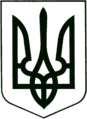 УКРАЇНА
МОГИЛІВ-ПОДІЛЬСЬКА МІСЬКА РАДА
ВІННИЦЬКОЇ ОБЛАСТІВИКОНАВЧИЙ КОМІТЕТ                                                           РІШЕННЯ №115Від 14.04.2023р.                                              м. Могилів-ПодільськийПро внесення змін до рішень виконавчого комітету міської ради від 23.02.2023 року №70 та від 23.02.2023 року №73Керуючись ст.ст. 26, 31 Закону України «Про місцеве самоврядування в Україні», розглянувши матеріали надані управлінням містобудування та архітектури міської ради, у зв’язку із зміною адресної нумерації, -виконком міської ради ВИРІШИВ:	1. Внести зміни до рішення виконавчого комітету міської ради від 23.02.2023 року №70 «Про затвердження охоронних договорів на пам’ятки культурної спадщини», а саме: 	1.1. Підпункт 1.2. пункту 1 викласти у новій редакції:	«1.2. 05-15/2 від 17 лютого 2023 року на пам’ятку культурної спадщини місцевого значення «Будинок» з охоронним номером 271-М, що розташований в місті Могилеві-Подільському по вул. Володимирській, №7, укладеного між Виконавчим комітетом Могилів-Подільської міської ради Вінницької області в особі міського голови Глухманюка Геннадія Григоровича, з одного боку, та гр. Юнаш Наталією Валеріївною з другого боку».2. Внести зміни до рішення виконавчого комітету міської ради від 23.02.2023 року №73 «Про продовження терміну дії дозволу на розміщення зовнішньої реклами», а саме: 2.1. Підпункт 1.3. пункту 1 викласти у новій редакції: «1.3. ФОП Войткову Юрію Юрійовичу №01-18/6 від 02 липня  2012 року по проспекту Незалежності, 311 в м. Могилеві-Подільському терміном на 5 років».	3. Контроль за виконанням даного рішення покласти на першого заступника міського голови Безмещука П.О..        Міський голова                                                         Геннадій ГЛУХМАНЮК